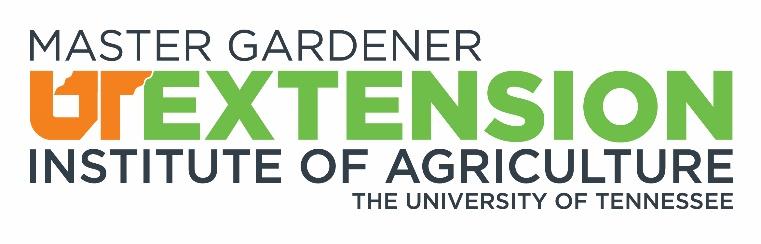 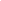 Qualifications for ApplicantsAttend a High School in Madison, Chester, Henderson, Carroll, Gibson, Crockett, Haywood, Hardin, or Decatur CountyBe a graduating seniorPlan to attend some level of higher education in an Agri-Science areaApplication Submission Instructions- Deadline April 14th, 2024To access the online application packet go to http://madisoncountymg.org/ Completely fill out the application formAnswer the essay question on the last page Submit Official High School TranscriptInclude 2 Letters of Recommendation(Preferably, 1 of the recommendation letters should come from an individual with an Agri-science or Horticulture background)Once all materials are compiled, you can submit them by mailing hard copies to the Extension Office, or sending via email. Print Application and mail ALL materials to:UT-TSU Extension Madison County, ATTN: Hunter Goodman309 North Parkway, Jackson, TN 38305orSave completed application and email as an attachmentScan hard copies of Transcript and Letters of Recommendation and attach Email to Hunter Goodman: hgoodma5@utk.eduSubject Line: MCMG Scholarship 2024A Scholarship committee will evaluate all applications and determine the final selection.  The award recipient will be notified by phone no later than April 22, 2024, and all other applicants will be notified by mail.Hunter Goodman Horticulture Extension Agent  ●  731-668-8543  ●  hgoodma5@utk.edu